Trauma and Burns Session - Feb 20th 2018Question 1(11 marks)A 45 year old man has been found at the side of the road on a country lane. He is intoxicated and unable to recall how he got there. The last thing he remembers is arguing in a local pub with another man. He has severe pelvic pain. He has been given 15mg morphine and methoxyfluorane en route via ambulance.ObservationsP		120BP		90/60Sats		97% NRBRR		30Temp 		35.1GCS		15His pelvic XRay is shown below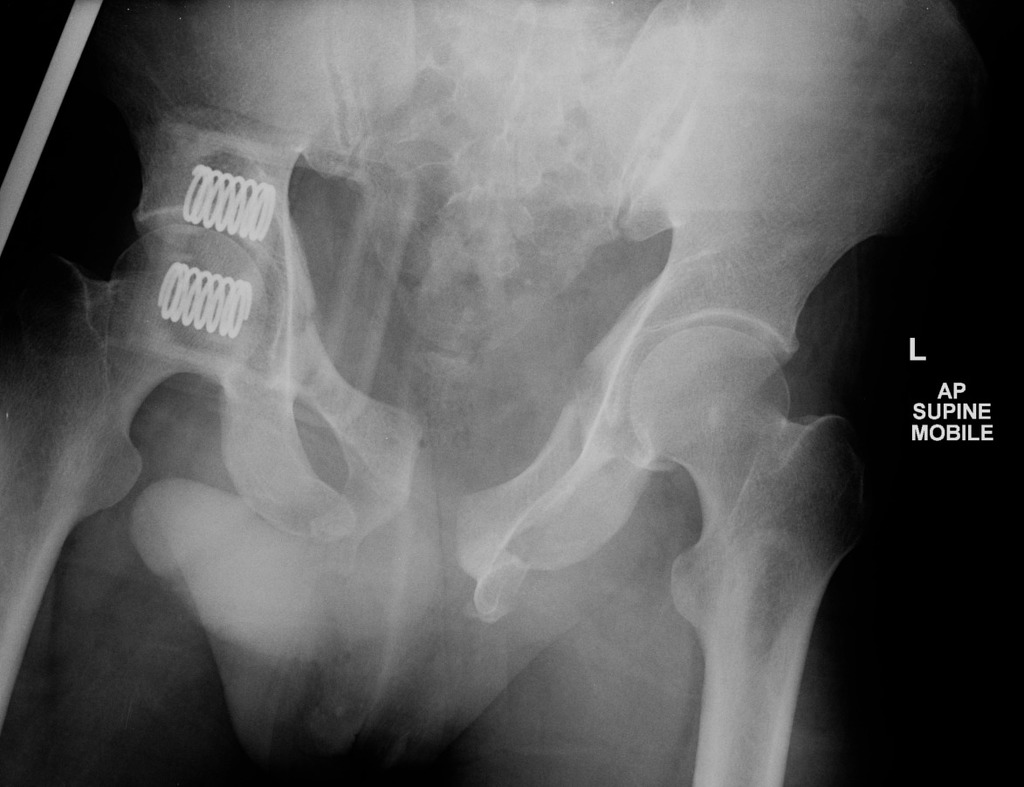 i. Describe five (5) most important findings on the XRay (3 marks)_________________________________________________________________________________________________________________________________________________________________________________________________________________________________________________________________________________________________________________________________________________________ii. Which mechanism of injury pattern (Young and Burgess Classification) does this injury represent (1 mark)_____________________________________________________________________ii. List four (4) potential immediate complications from this pelvic injury in this man (4 marks)____________________________________________________________________________________________________________________________________________________________________________________________________________________________________________________________________________________He remains hypotensive at 80/50 despite 2L crystalloid and 2 units of PRC. iii. List the two (2) MOST important factors that will determine whether the patient receives surgical or angiographic management of the injury (2 marks)__________________________________________________________________________________________________________________________________________Question 2(16 marks)A 40kg 12 years old female has been involved in a house fire that started on an old sofa in the living room. She was trapped in an upstairs bedroom for 20mins and was pulled from the building through a burning room 30 minutes ago. She has burns to her face, neck, anterior Left arm, entire right arm, anterior legs and anterior torso that total approximately 50% partial and full thickness. She had a three minute tonic clonic seizure en route to hospital which has now terminated after 5 mg of midazolam.P	130BP	90/60Sats	88% 15L NRBRR	34Temp 	37.3GCS	7VBGpH 	7.09pO2	16pCO2	76HCO3	14Lact	16HbCO	25%i. List four (4) immediate threats to life (4 marks)____________________________________________________________________________________________________________________________________________________________________________________________________________________________________________________________________________________ii. List four (4) other complications that you will seek in your assessment over the next 2 hours (4 marks)____________________________________________________________________________________________________________________________________________________________________________________________________________________________________________________________________________________iii. List four (4) priority management areas for this patient with brief details of each intervention (8 marks)Question 3 (13 marks) A 54 years old man was found in the garden lying on concrete after cleaning leaves from a gutter. His wife last saw him 3 hours ago when she left the house to go shopping. He has obvious signs of external head trauma, bleeding from his left ear and has epistaxis. His GCS is 7 and he has unequal pupils. He is on warfarin for AF, but takes no other medications. He has 2 IV lines.BP 	220/120P	55Sats	95% on 15L NRBRR	12Temp 	34.1Several slices of his CT are shown belowThe rest of his trauma CT pan-scan shows only 2 fractured lower ribs on the left. There are no other significant injuries.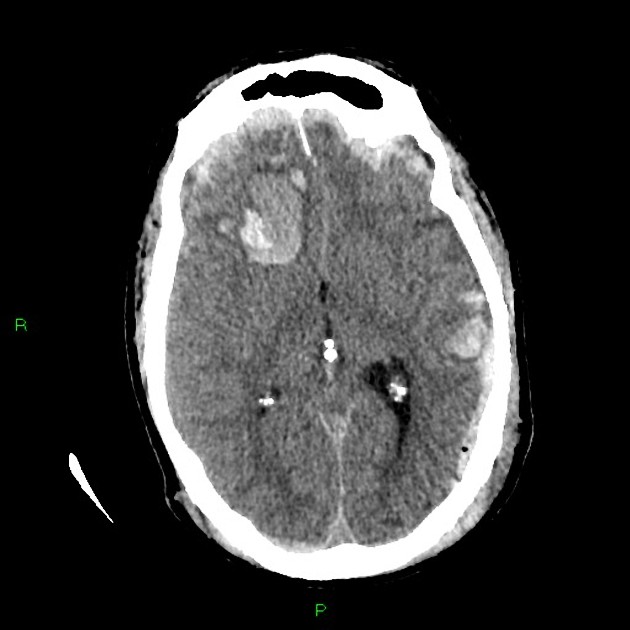 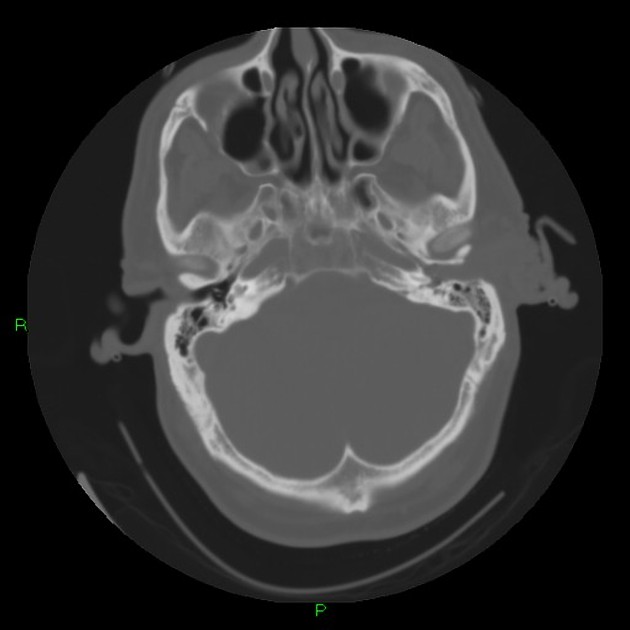 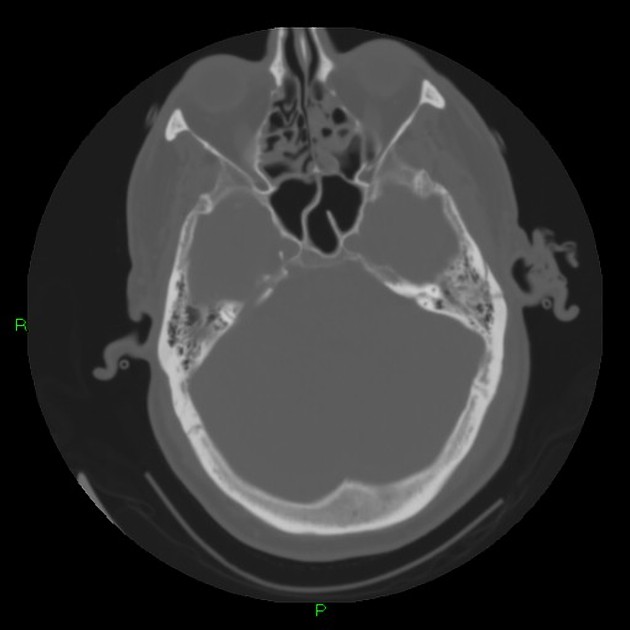 i. List four (4) important positive findings on his head CT (4 marks)____________________________________________________________________________________________________________________________________________________________________________________________________________________________________________________________________________________ii. In the table below list your three (3) clinical priorities and brief details of the actions you will take to achieve these. Assume that the neurosurgery team are already aware and will be ready to receive the patient in OT in 30 minutes.(9 marks)Question 4 (19 marks)A 27 years old male has been involved in a gangland fight. He has presented with stab wounds to the neck.  He has rapid shallow breathing and is intermittently agitated and swearing. 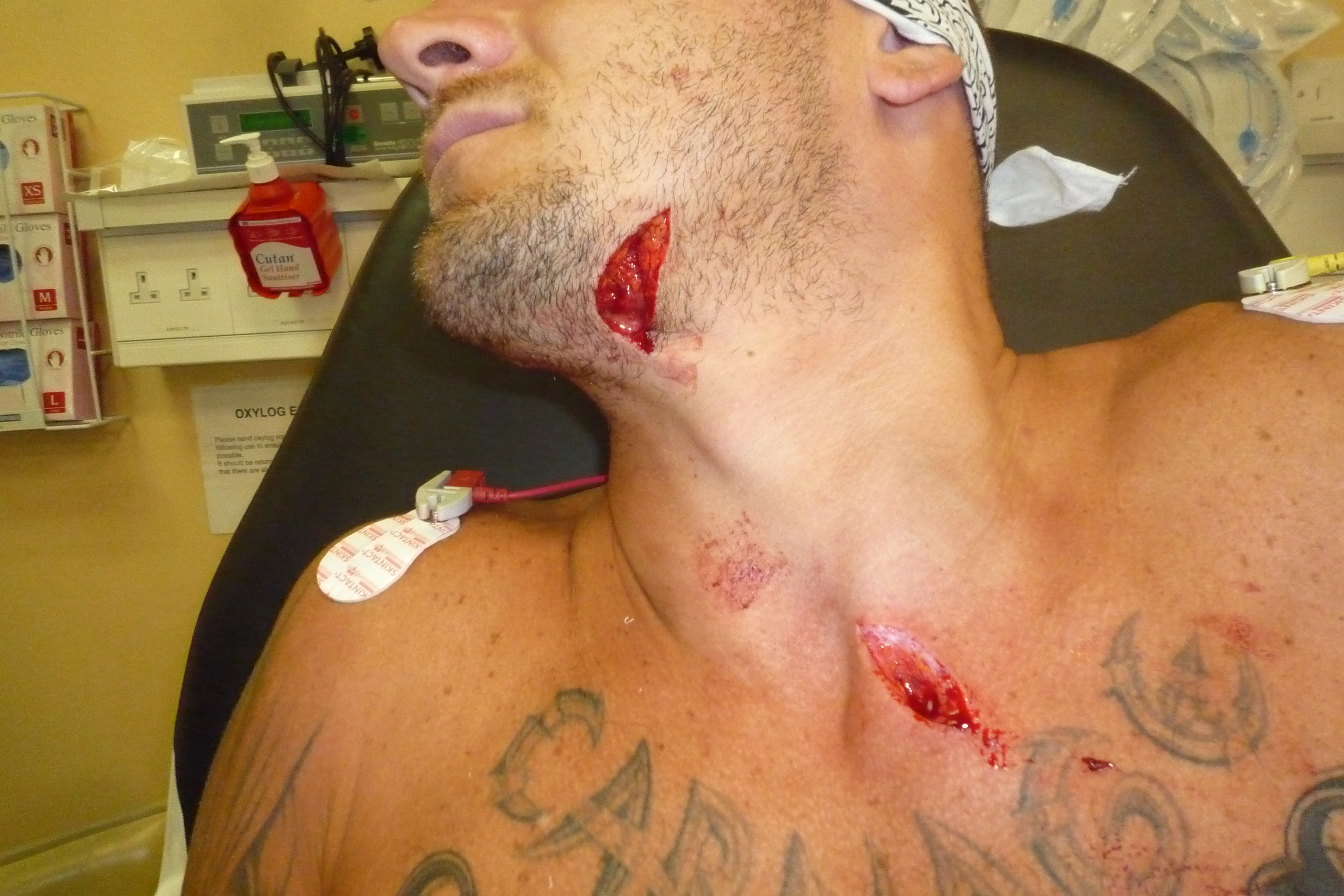 i. In the table below list the two (2) zones likely involved in this injury, the boundaries of each zone and three (3) structures most likely involved in the injury(10 marks)ii. List six (6) physical signs you will seek that will guide your immediate management of this patient. (6 marks)______________________________________________________________________________________________________________________________________________________________________________________________________________________________________________________________________________________________________________________________________________________________________________________________________________________________The patient gets off the bed and states that he is going to leave and that he is “going to kill the person that did this”iii. State four (4) elements that MUST be present to determine that he has capacity to consent to, or refuse treatment. (4 marks) ____________________________________________________________________________________________________________________________________________________________________________________________________________________________________________________________________________________Question 5(7 marks)As the receiving tertiary centre you have been called by a small rural hospital 50km away regarding a 50kg 24 year old female who has dived into a backyard pool and presented with neck pain. She is now adequately analgesed. She has had plain radiographs of the C Spine as there is no availability of CT scanning at the smaller hospital. The rural GP has asked for advice on interpreting the cervical spine XRays.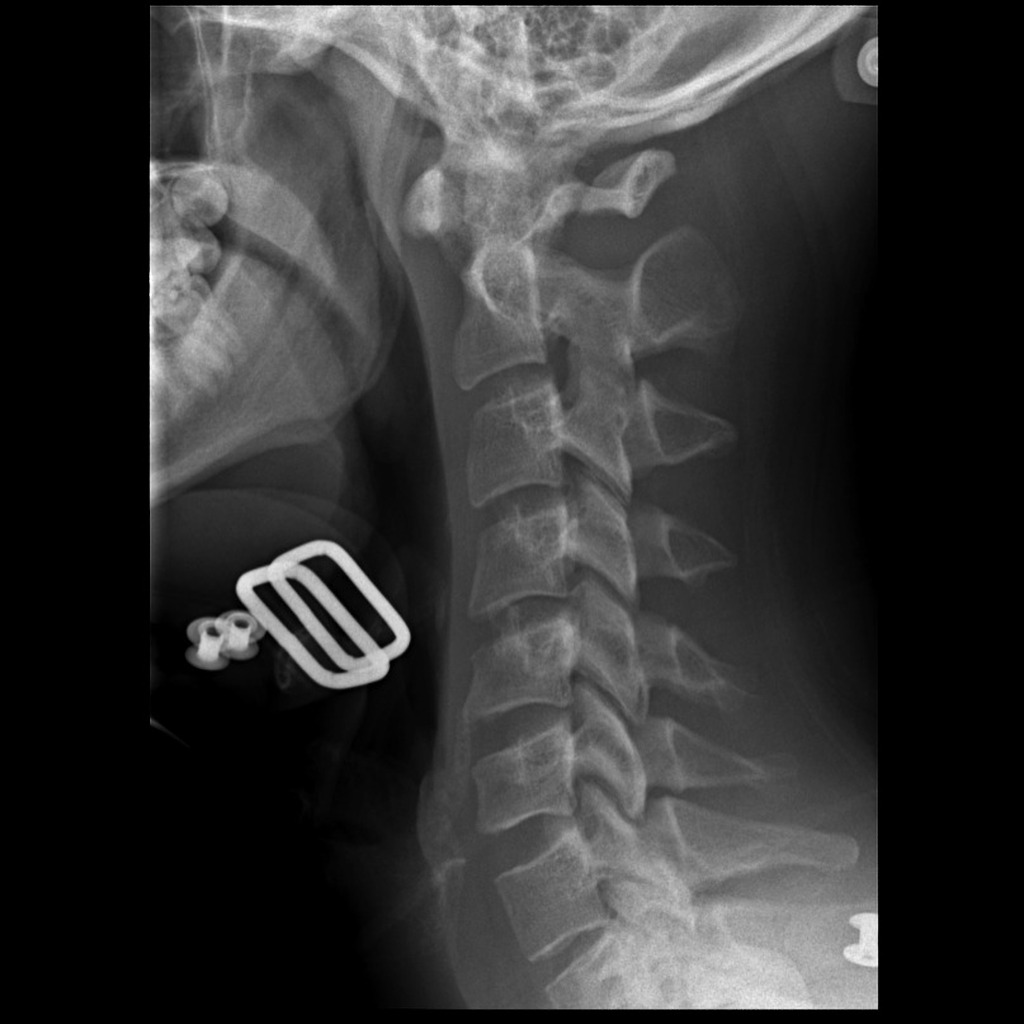 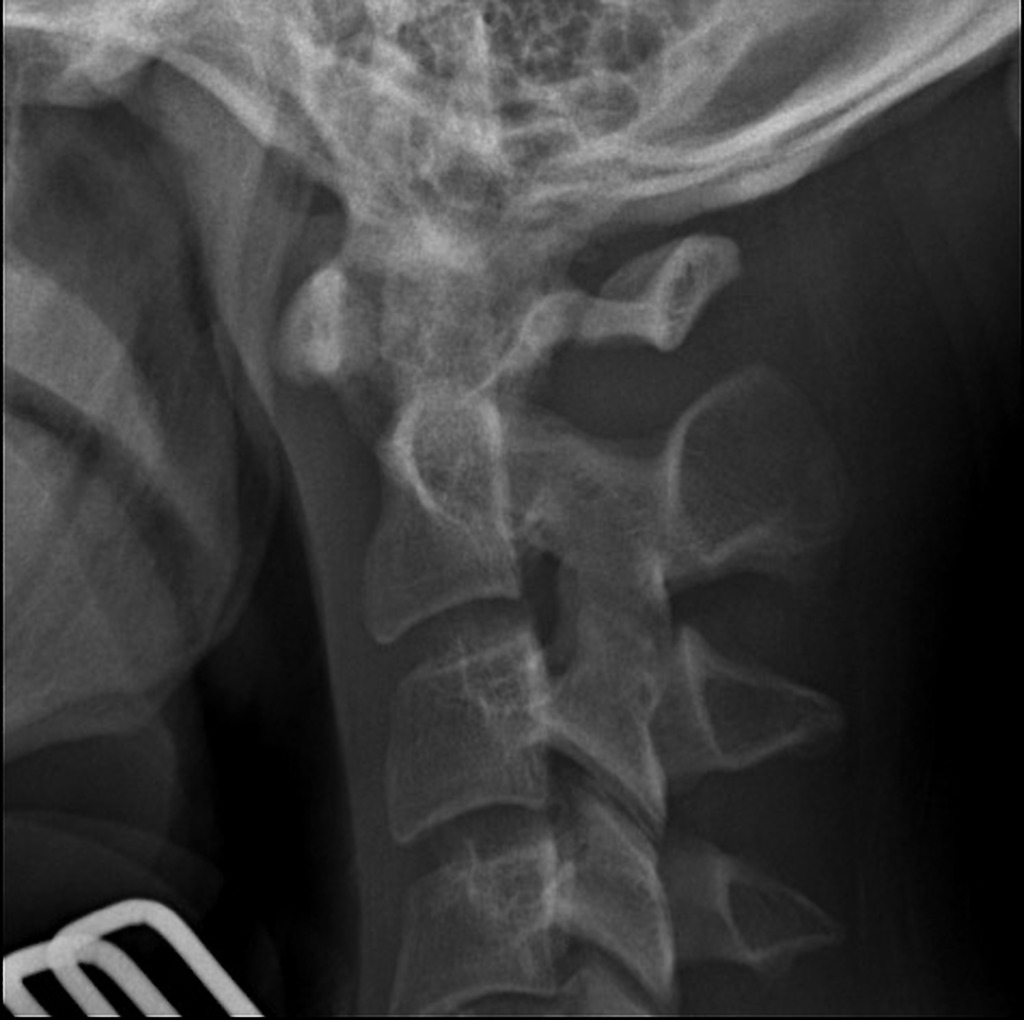 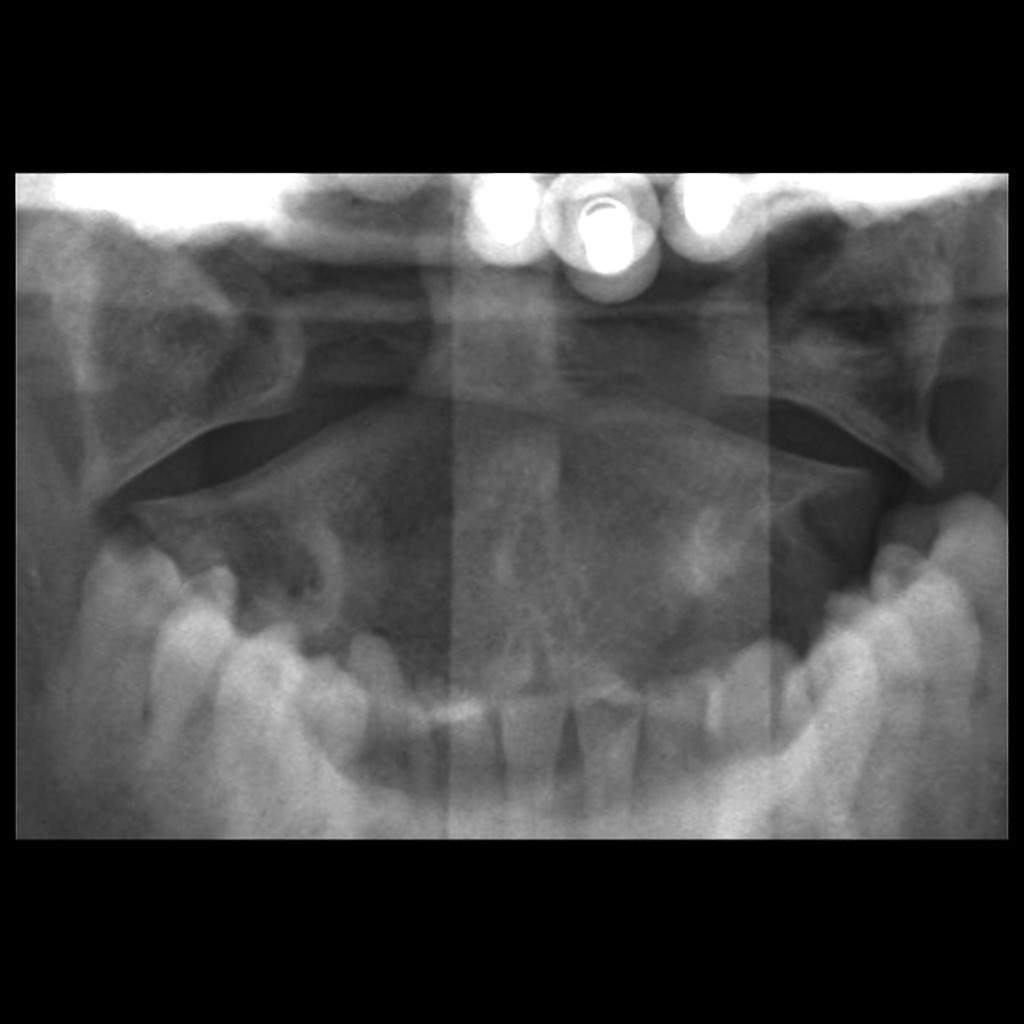 i. List three (3) abnormal features seen on these radiographs (3 marks)_______________________________________________________________________________________________________________________________________________________________________________________________________________ii. What is the eponymous name for this abnormality (1 mark)_____________________________________________________________________ii. List the three (3) MOST important pieces of information that you will seek from the rural GP in order that you can arrange an appropriate transfer and provide appropriate advice to the GP(3 marks)_______________________________________________________________________________________________________________________________________________________________________________________________________________Question 6(21 marks)You receive pre hospital notification of a patient who will be arriving in 15 minutes. A pregnant female who is 25 weeks gestation has been involved in a head on collision with another vehicle. She was the restrained driver. She was trapped in the car for 45 minutes before being extricated by the fire service. She has had tourniquets applied to bilateral legs, bilateral humeral IO insertions and 15L O2 via non-rebreather mask applied. The paramedic reports at least 1500 mls of blood loss and 2L of crystalloid given. GCS 	7BP	70/40 Sats	83% 15L NRBRR 	30Temp	36.5i. List the four (4) pregnancy specific investigations and treatments that you will consider in this patient, that differ from the non-pregnant patient(4 marks)____________________________________________________________________________________________________________________________________________________________________________________________________________________________________________________________________________________The patient has a cardiac arrest 2 minutes after arrival to the resus bayiii. In the table, list the four (4) immediate lifesaving interventions that you will perform with brief details of each intervention(12 marks)After your interventions the patient has ROSC and is found to have a severe trauma induced coagulopathyii. List five (5) measures you will take to address this coagulopathy (5 marks)_________________________________________________________________________________________________________________________________________________________________________________________________________________________________________________________________________________________________________________________________________________________Question 7(11 marks)A 10kg 12 months old child has been brought to your tertiary department by his father with swelling of bilateral knees. The child is inconsolable. There are multiple bruises to both legs from ankles to hips. The father states that he “probably fell down” but nothing specific was witnessed.X Rays of the lower limbs are shown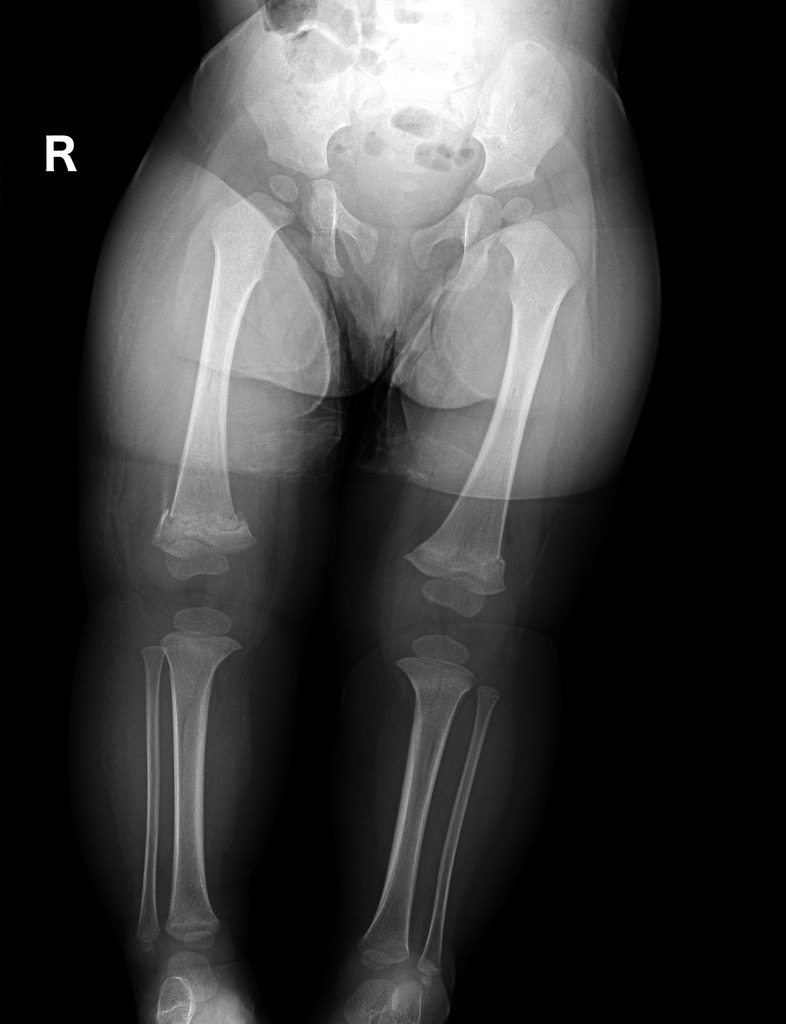 i. Describe the abnormality on the X Ray and its relevance to this case (2 mark)__________________________________________________________________________________________________________________________________________ii. List the next MOST IMPORTANT assessment and management steps for this child (9 marks)_____________________________________________________________________________________________________________________________________________________________________________________________________________________________________________________________________________________________________________________________________________________________________________________________________________________________________________________________________________________________________________________________________________________________________________________________________________________________________________Question 8(18 marks)You are working in an urban district hospital that has no access to radiology overnight. The nearest tertiary hospital is 20km by road. A 17 years old male has been assaulted by another male during a nightclub brawl at 2am. He was punched and kicked to the face and head. He has a swollen left eye and cannot open his eye. He is heavily intoxicated and becomes agitated when you try to examine him. He has no injuries to the trunk or limbs.P  	110BP	100/50Sats	93% RARR	14Temp	37.1GCS 	11You are suspicious that he has facial bone fractures and wish to transfer him to the local tertiary hospital for a CT scan.i. List six (6) other significant injuries or complications do you wish to exclude in this man (6 marks)______________________________________________________________________________________________________________________________________________________________________________________________________________________________________________________________________________________________________________________________________________________________________________________________________________________________ii. In the table below compare intubation (with Propofol and Rocuronium) versus Ketamine sedation without intubation for the transfer of this patient. List three (3) pros and three (3) cons for each. (12 marks)Question 9(20 marks)A 38 years old man presents to Emergency with painful hands after using industrial glass etching solution that contains Hydrofluoric Acid.P 	120BP 	110/80Sats	96% RARR	25Temp	37.2His ECG is shown below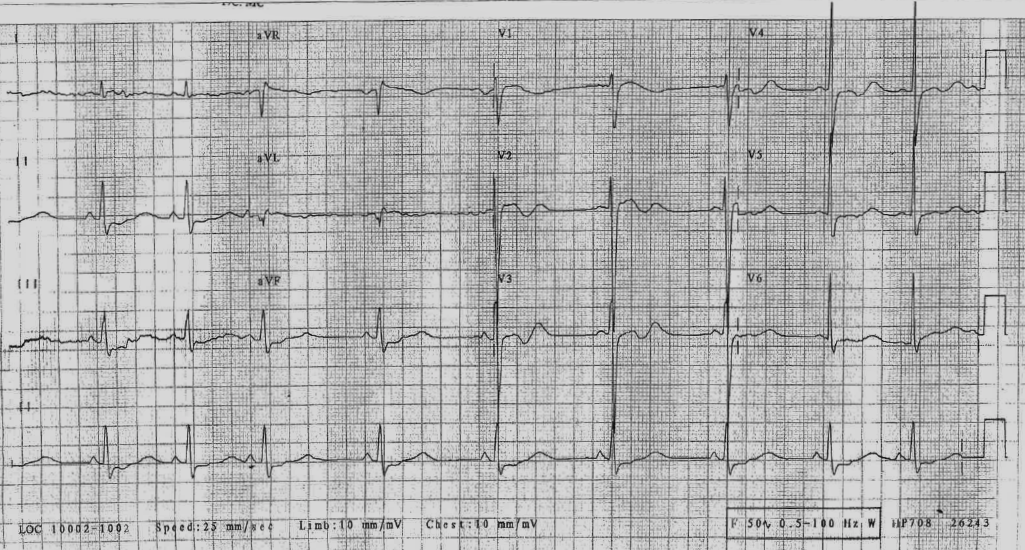 i. List the eight (8) assessment factors that you will consider in the risk assessment of this patient(8 marks)________________________________________________________________________________________________________________________________________________________________________________________________________________________________________________________________________________________________________________________________________________________________________________________________________________________________________________________________________________________________________________________________________________________________________ii. List three (3) ECG findings(3 marks)_______________________________________________________________________________________________________________________________________________________________________________________________________________iii. What are the three (3) likely causes for the ECG findings (3 marks)_______________________________________________________________________________________________________________________________________________________________________________________________________________iii. List the six (6) specific management and supportive care options for this patient(6 marks)______________________________________________________________________________________________________________________________________________________________________________________________________________________________________________________________________________________________________________________________________________________________________________________________________________________________SUPPLEMENTARY QSA. Mechm: Straddle Injury onto a metal pole after falling on a building site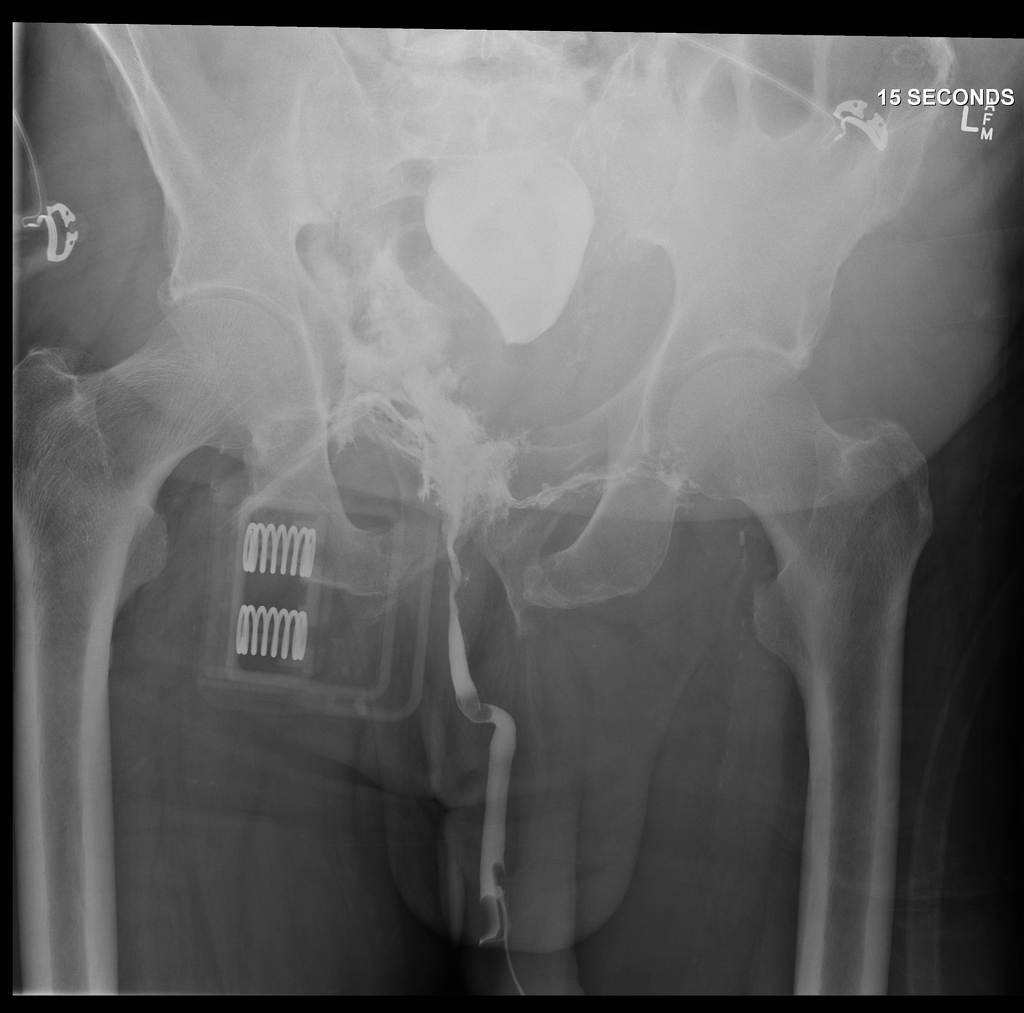 What study is this?What does it showWhat clinical findings might you expect to see?Management PriorityBrief DetailsClinical Priority (3 marks)Actions (6 marks)Zone Boundary  3 Structures InterventionBrief DetailsIntubation With Propofol and RocuroniumKetamine Sedation Without IntubationProsProsProsConsConsCons